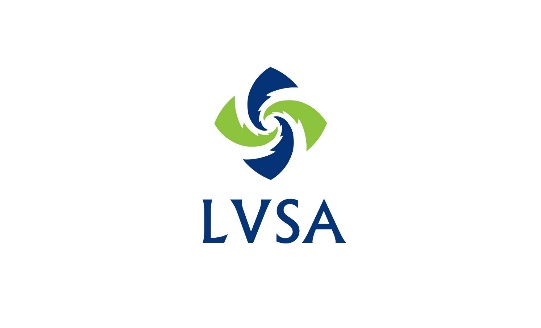 To all those involved with the licensed vehicle (hackney carriage and private hire) trade in the Torbay licensing area. 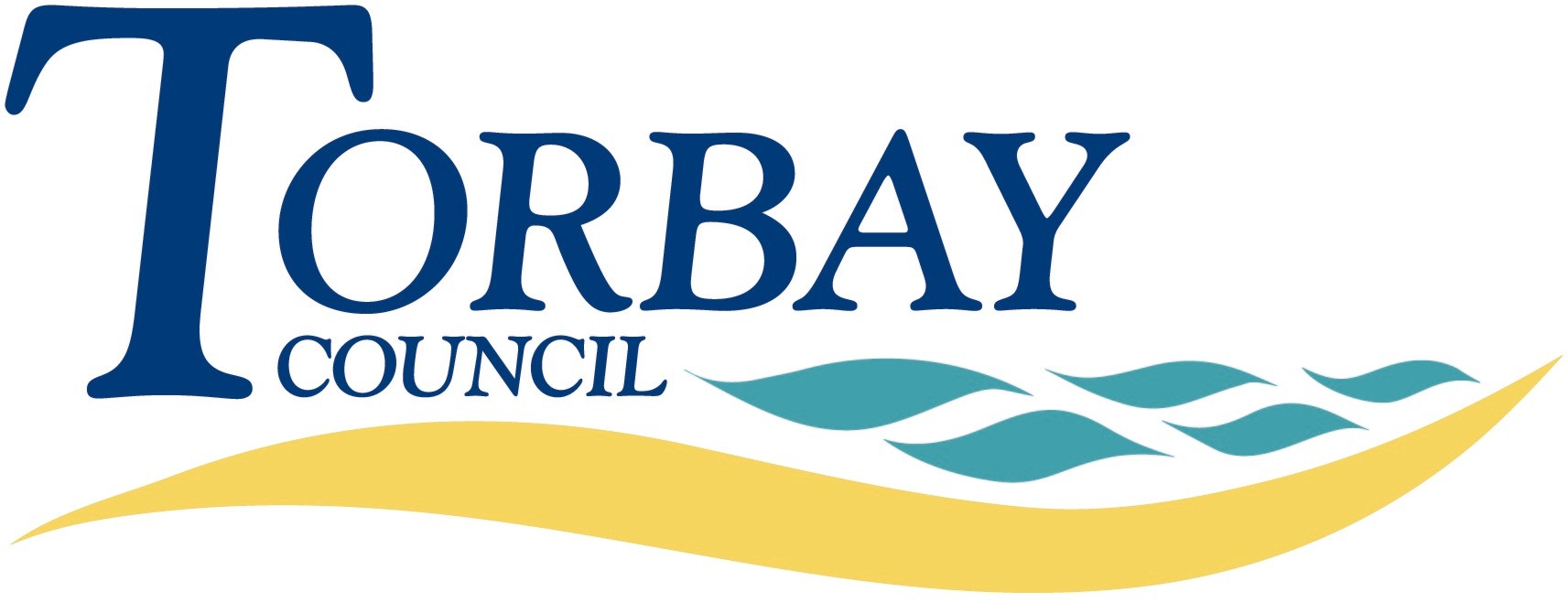 THIS LETTER FORMS PART OF THE TORBAY COUNCIL UNMET DEMAND STUDY AND SEEKS YOUR VIEWS IN LINE WITH THE DEPARTMENT OF TRANSPORT (DfT) BEST PRACTICE GUIDANCE (BPG). YOUR VIEWS ARE AN IMPORTANT PART OF THE PROCESS AND WILL ASSIST TORBAY COUNCIL AND OUR AGENTS LVSA IN ASSESSING WHETHER THERE IS SIGNIFICANT UNMET DEMAND IN THE TORBAY AREA.In order that Torbay Council can maintain a limitation policy on the number of hackney carriage vehicle licences that it issues for the Torbay licensing area, Torbay Council must carry out a regular survey into the level of service provided by the hackney carriage trade in its area. This is known as an Unmet Demand Survey. Surveys will be undertaken observing service at ranks in the area, as well as interviews in the street with members of the public and discussion with key stakeholders such as the police, supermarkets and users with disabilities. Further evidence may be gathered at any time until our Final Report is signed off by Torbay Council, which we expect to occur by the end of 2018.These driver consultations and your specific opinions are important to our survey. We need to hear from as many of you as possible in order to take into account your views and experiences of the taxi service as providers of this service to the area. This is your opportunity to express your views to an independent body. All our questions are designed to obtain the responses we need to complete as thorough an investigation as is practicable in assessing whether there is significant unmet demand for Hackney Carriage services in Torbay.We are looking for as many completed questionnaires / responses as possible to include in our report. Please preferably fill in on-line, by written submission to the address above by letter or email, or by a telephone discussion (please leave a message with the office on 01772 251400 giving contact details). Please note that we are not able to answer any detailed questions you may have about the survey coverage or locations, but wish to hear your views and opinions. These will be summarised and included in our report in a manner that should not identify any individual. If you write or call on behalf of more than one driver, please let us know how many people you are representing. Please preferably put your request in writing (or email) as soon as possible.We would appreciate responses as soon as possible, but certainly no later than arriving with us by Monday 20th August 2018 at 17:00.Thanks in anticipation.Please complete on line at www.ctstraffic.co.uk/torbay  or return by post to ARRIVE NO LATER THAN MONDAY 20 AUGUST 2018 at 17:00 to:Torbay Taxi Unmet Demand Study 2018, CTS Traffic and Transportation, Unit 14 Aqueduct Mill,Aqueduct StreetPRESTON PR1 7JN 		or by email to: traderesponse@ctstraffic.co.ukPlease add other comments on separate paper or by emailPLEASE answer all questions. PLEASE pass this form or the link to others in the trade.If a question does not apply to you, please mark “N/A” (not apply)PLEASE answer all questions. PLEASE pass this form or the link to others in the trade.If a question does not apply to you, please mark “N/A” (not apply)PLEASE answer all questions. PLEASE pass this form or the link to others in the trade.If a question does not apply to you, please mark “N/A” (not apply)PLEASE answer all questions. PLEASE pass this form or the link to others in the trade.If a question does not apply to you, please mark “N/A” (not apply)PLEASE answer all questions. PLEASE pass this form or the link to others in the trade.If a question does not apply to you, please mark “N/A” (not apply)PLEASE answer all questions. PLEASE pass this form or the link to others in the trade.If a question does not apply to you, please mark “N/A” (not apply)PLEASE answer all questions. PLEASE pass this form or the link to others in the trade.If a question does not apply to you, please mark “N/A” (not apply)PLEASE answer all questions. PLEASE pass this form or the link to others in the trade.If a question does not apply to you, please mark “N/A” (not apply)PLEASE answer all questions. PLEASE pass this form or the link to others in the trade.If a question does not apply to you, please mark “N/A” (not apply)PLEASE answer all questions. PLEASE pass this form or the link to others in the trade.If a question does not apply to you, please mark “N/A” (not apply)PLEASE answer all questions. PLEASE pass this form or the link to others in the trade.If a question does not apply to you, please mark “N/A” (not apply)PLEASE answer all questions. PLEASE pass this form or the link to others in the trade.If a question does not apply to you, please mark “N/A” (not apply)PLEASE answer all questions. PLEASE pass this form or the link to others in the trade.If a question does not apply to you, please mark “N/A” (not apply)PLEASE answer all questions. PLEASE pass this form or the link to others in the trade.If a question does not apply to you, please mark “N/A” (not apply)Council: Council: TorbayTorbayTorbayTorbayTorbayTorbayTorbayPlease tick the relevant boxPlease tick the relevant boxPlease tick the relevant boxPlease tick the relevant boxPlease tick the relevant boxYour driver, vehicle or operator number (for validation):Your driver, vehicle or operator number (for validation):Your driver, vehicle or operator number (for validation):Your driver, vehicle or operator number (for validation):Your driver, vehicle or operator number (for validation):Your driver, vehicle or operator number (for validation):Your driver, vehicle or operator number (for validation):Your driver, vehicle or operator number (for validation):Your driver, vehicle or operator number (for validation):Please tick the relevant boxPlease tick the relevant boxPlease tick the relevant boxPlease tick the relevant boxPlease tick the relevant boxQ1	Which kind of vehicle do you drive?Q1	Which kind of vehicle do you drive?Hackney carriageHackney carriageHackney carriageHackney carriageHackney carriageHackney carriageHackney carriage11111Q1	Which kind of vehicle do you drive?Q1	Which kind of vehicle do you drive?Summer hackney carriageSummer hackney carriageSummer hackney carriageSummer hackney carriageSummer hackney carriageSummer hackney carriageSummer hackney carriage22222Q1	Which kind of vehicle do you drive?Q1	Which kind of vehicle do you drive?Private HirePrivate HirePrivate HirePrivate HirePrivate HirePrivate HirePrivate Hire33333Q1	Which kind of vehicle do you drive?Q1	Which kind of vehicle do you drive?Drive both hcv and phvDrive both hcv and phvDrive both hcv and phvDrive both hcv and phvDrive both hcv and phvDrive both hcv and phvDrive both hcv and phv44444Q1	Which kind of vehicle do you drive?Q1	Which kind of vehicle do you drive?Don’t driveDon’t driveDon’t driveDon’t driveDon’t driveDon’t driveDon’t drive55555Q2	How long have you been driving a licensed vehicle in Torbay?Q2	How long have you been driving a licensed vehicle in Torbay?Number of yearsNumber of yearsNumber of yearsNumber of yearsNumber of yearsNumber of yearsNumber of yearsThinking about last week, from last Monday morning to Sunday evening:Thinking about last week, from last Monday morning to Sunday evening:Thinking about last week, from last Monday morning to Sunday evening:Thinking about last week, from last Monday morning to Sunday evening:Thinking about last week, from last Monday morning to Sunday evening:Thinking about last week, from last Monday morning to Sunday evening:Thinking about last week, from last Monday morning to Sunday evening:Thinking about last week, from last Monday morning to Sunday evening:Thinking about last week, from last Monday morning to Sunday evening:Thinking about last week, from last Monday morning to Sunday evening:Thinking about last week, from last Monday morning to Sunday evening:Thinking about last week, from last Monday morning to Sunday evening:Thinking about last week, from last Monday morning to Sunday evening:Thinking about last week, from last Monday morning to Sunday evening:Q3     How many days did you work?Q4	In total, how many hours did you work?Q5	Please tick the boxes for periods you worked over the last weekHours of dayMTuTuWThThThThFFSaSuQ5	Please tick the boxes for periods you worked over the last week0500-1300Q5	Please tick the boxes for periods you worked over the last week1300-2000Q5	Please tick the boxes for periods you worked over the last week2000-2330Q5	Please tick the boxes for periods you worked over the last week2330-0500Q6     What issues affect your choice of shifts? (please write in)Q7	Do you own and drive your own vehicle?YesYesYesYesYesYesYesNoNoNoNoNoNoQ8	Does anyone else drive the vehicle you drive at any time?YesYesYesYesYesYesYesNoNoNoNoNoNoQ8	Does anyone else drive the vehicle you drive at any time?If Yes, when?If Yes, when?If Yes, when?If Yes, when?If Yes, when?If Yes, when?If Yes, when?If Yes, when?If Yes, when?If Yes, when?If Yes, when?If Yes, when?If Yes, when?Q9	Do you accept any pre-bookings, and if so, how YesYesYesYesYesYesYesNoNoNoNoNoNoQ9	Do you accept any pre-bookings, and if so, how If Yes, how?If Yes, how?If Yes, how?If Yes, how?If Yes, how?If Yes, how?If Yes, how?If Yes, how?If Yes, how?If Yes, how?If Yes, how?If Yes, how?If Yes, how?Q10	Which are the ranks you serve most frequently? (please give up to three)Q10	Which are the ranks you serve most frequently? (please give up to three)Q10	Which are the ranks you serve most frequently? (please give up to three)Q11	Torbay currently limits the number of hackney carriage vehicles. Do you think this remains the correct policy?YesYesYesYesYesYesNoNoNoNoNoNoNoQ12	If this survey identified unmet demand which was found to be significant, how do you think Torbay Council should deal with that result?Add enough plates to remove itAdd enough plates to remove itAdd enough plates to remove itAdd enough plates to remove itAdd enough plates to remove itAdd enough plates to remove it1111111Q12	If this survey identified unmet demand which was found to be significant, how do you think Torbay Council should deal with that result?Remove the limit altogetherRemove the limit altogetherRemove the limit altogetherRemove the limit altogetherRemove the limit altogetherRemove the limit altogether2222222Q12	If this survey identified unmet demand which was found to be significant, how do you think Torbay Council should deal with that result?Other (please write in):Other (please write in):Other (please write in):Other (please write in):Other (please write in):Other (please write in):Other (please write in):Other (please write in):Other (please write in):Other (please write in):Other (please write in):Other (please write in):Other (please write in):Q13   By which methods do you pick up passengers? (assume all your work totals 100 jobs, if three quarters are from rank and a quarter from hailing you would put 0,75,25,0,0)Phone bookingsPhone bookingsPhone bookingsPhone bookingsPhone bookingsPhone bookingsPhone bookingsPhone bookingsPhone bookingsPhone bookings111Q13   By which methods do you pick up passengers? (assume all your work totals 100 jobs, if three quarters are from rank and a quarter from hailing you would put 0,75,25,0,0)Rank pick-upsRank pick-upsRank pick-upsRank pick-upsRank pick-upsRank pick-upsRank pick-upsRank pick-upsRank pick-upsRank pick-ups222Q13   By which methods do you pick up passengers? (assume all your work totals 100 jobs, if three quarters are from rank and a quarter from hailing you would put 0,75,25,0,0)Hailing on streetHailing on streetHailing on streetHailing on streetHailing on streetHailing on streetHailing on streetHailing on streetHailing on streetHailing on street333Q13   By which methods do you pick up passengers? (assume all your work totals 100 jobs, if three quarters are from rank and a quarter from hailing you would put 0,75,25,0,0)School contractsSchool contractsSchool contractsSchool contractsSchool contractsSchool contractsSchool contractsSchool contractsSchool contractsSchool contracts444Q13   By which methods do you pick up passengers? (assume all your work totals 100 jobs, if three quarters are from rank and a quarter from hailing you would put 0,75,25,0,0)Other (write in)Other (write in)Other (write in)Other (write in)Other (write in)Other (write in)Other (write in)Other (write in)Other (write in)Other (write in)Other (write in)Other (write in)Other (write in)Q14       How do you think having a limit on vehicle numbers benefits the public?Late on Friday and Saturday nights, Taxi Marshals operate in Torquay at the main rank on the Harbourside. This is for the purpose of controlling the queues and assisting with safe access to taxis.Late on Friday and Saturday nights, Taxi Marshals operate in Torquay at the main rank on the Harbourside. This is for the purpose of controlling the queues and assisting with safe access to taxis.Late on Friday and Saturday nights, Taxi Marshals operate in Torquay at the main rank on the Harbourside. This is for the purpose of controlling the queues and assisting with safe access to taxis.Late on Friday and Saturday nights, Taxi Marshals operate in Torquay at the main rank on the Harbourside. This is for the purpose of controlling the queues and assisting with safe access to taxis.Late on Friday and Saturday nights, Taxi Marshals operate in Torquay at the main rank on the Harbourside. This is for the purpose of controlling the queues and assisting with safe access to taxis.Late on Friday and Saturday nights, Taxi Marshals operate in Torquay at the main rank on the Harbourside. This is for the purpose of controlling the queues and assisting with safe access to taxis.Late on Friday and Saturday nights, Taxi Marshals operate in Torquay at the main rank on the Harbourside. This is for the purpose of controlling the queues and assisting with safe access to taxis.Late on Friday and Saturday nights, Taxi Marshals operate in Torquay at the main rank on the Harbourside. This is for the purpose of controlling the queues and assisting with safe access to taxis.Late on Friday and Saturday nights, Taxi Marshals operate in Torquay at the main rank on the Harbourside. This is for the purpose of controlling the queues and assisting with safe access to taxis.Late on Friday and Saturday nights, Taxi Marshals operate in Torquay at the main rank on the Harbourside. This is for the purpose of controlling the queues and assisting with safe access to taxis.Late on Friday and Saturday nights, Taxi Marshals operate in Torquay at the main rank on the Harbourside. This is for the purpose of controlling the queues and assisting with safe access to taxis.Late on Friday and Saturday nights, Taxi Marshals operate in Torquay at the main rank on the Harbourside. This is for the purpose of controlling the queues and assisting with safe access to taxis.Late on Friday and Saturday nights, Taxi Marshals operate in Torquay at the main rank on the Harbourside. This is for the purpose of controlling the queues and assisting with safe access to taxis.Late on Friday and Saturday nights, Taxi Marshals operate in Torquay at the main rank on the Harbourside. This is for the purpose of controlling the queues and assisting with safe access to taxis.Q15 Have you used this rank during the hours that taxi marshals operate, or have you observed them in operation?NoNoNo1111111111Q15 Have you used this rank during the hours that taxi marshals operate, or have you observed them in operation?YesYesYes2222222222Q16. If YES, do you think they manage the queue well?NoNoNo1111111111Q16. If YES, do you think they manage the queue well?YesYesYes2222222222Q17 Do you think their presence assists with public safetyNoNoNo1111111111Q17 Do you think their presence assists with public safetyYesYesYes2222222222Q18 If YES, please give reasons:Please feel free to add any further questions or comments.                    Thank You for your response.Please feel free to add any further questions or comments.                    Thank You for your response.Please feel free to add any further questions or comments.                    Thank You for your response.Please feel free to add any further questions or comments.                    Thank You for your response.Please feel free to add any further questions or comments.                    Thank You for your response.Please feel free to add any further questions or comments.                    Thank You for your response.Please feel free to add any further questions or comments.                    Thank You for your response.Please feel free to add any further questions or comments.                    Thank You for your response.Please feel free to add any further questions or comments.                    Thank You for your response.Please feel free to add any further questions or comments.                    Thank You for your response.Please feel free to add any further questions or comments.                    Thank You for your response.Please feel free to add any further questions or comments.                    Thank You for your response.Please feel free to add any further questions or comments.                    Thank You for your response.Please feel free to add any further questions or comments.                    Thank You for your response.